АДМИНИСТРАЦИЯ  ГОРОДСКОГО ПОСЕЛЕНИЯ ЛЯНТОРСургутского районаХанты-Мансийского автономного округа - ЮгрыПОСТАНОВЛЕНИЕ«08» декабря 2014 года                                                                              № 882                                       г. ЛянторО внесении изменений в постановлениеАдминистрации городского поселенияЛянтор от 22.04.2014 № 317В соответствии с Федеральным законом от 06.10.2003 № 131-ФЗ «Об общих принципах организации местного самоуправления в Российской Федерации», Уставом городского поселения Лянтор, в целях создания условий для предоставления транспортных услуг на территории города Лянтора:Внести в постановление Администрации городского поселения Лянтор от 22.04.2014года  № 317 «Об установлении маршрута регулярного сообщения на территории города Лянтора» следующие изменения: приложения 1, 2 к постановлению изложить в редакции согласно приложениям 1, 2 к настоящему постановлению.Опубликовать настоящее постановление в газете «Лянторская газета» и разместить на официальном сайте Администрации города Лянтор.Постановление вступает в силу после его официального опубликования, но не ранее 01 января 2015 года.Контроль за исполнением постановления оставляю за собой. Глава города                                                                                                С.А. Махиня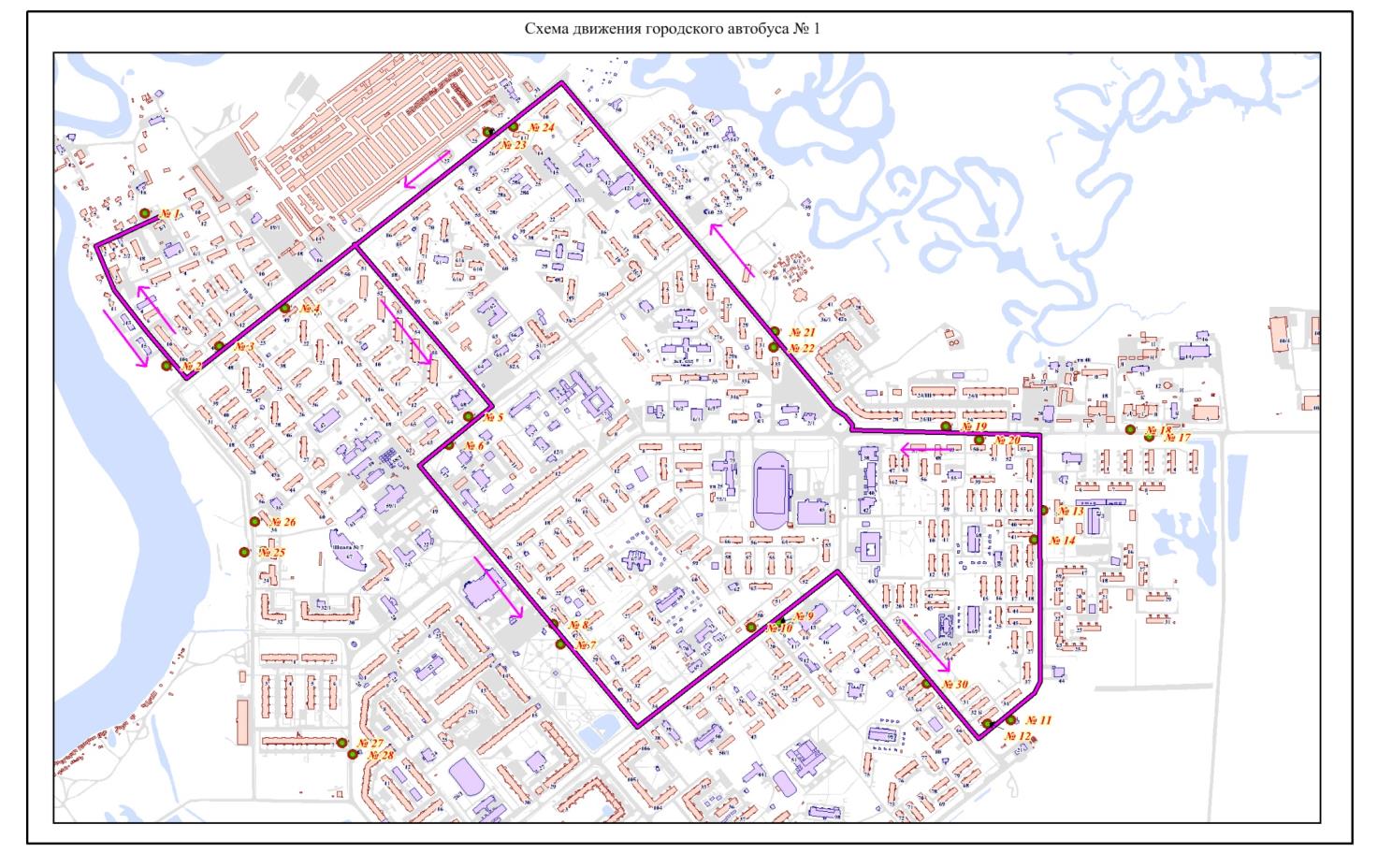 РАСПИСАНИЕдвижения городского автобусаМАРШРУТ № 1      1 смена                                                                                                                                                                                                                   Примечание: перерыв с 1030 до 1125                       2 смена                                                                                                                                                                                                                                            Приложение 1 к постановлению                                                                       Администрации городского                                                                       поселения Лянтор                                                                       от «08»  декабря 2014 года № 882                                                                       Приложение 2 к постановлениюПриложение 2 к постановлению                                                                       Администрации городского                                                                       поселения Лянтор                                                                       от «08»  декабря 2014 года № 882Администрации городского поселения Лянторот «____» _____________ 2014 года № ______№ п/пНаименование остановокВРЕМЯ ОТПРАВЛЕНИЯВРЕМЯ ОТПРАВЛЕНИЯВРЕМЯ ОТПРАВЛЕНИЯВРЕМЯ ОТПРАВЛЕНИЯВРЕМЯ ОТПРАВЛЕНИЯВРЕМЯ ОТПРАВЛЕНИЯВРЕМЯ ОТПРАВЛЕНИЯВРЕМЯ ОТПРАВЛЕНИЯВРЕМЯ ОТПРАВЛЕНИЯВРЕМЯ ОТПРАВЛЕНИЯВРЕМЯ ОТПРАВЛЕНИЯВРЕМЯ ОТПРАВЛЕНИЯВРЕМЯ ОТПРАВЛЕНИЯ№ п/пНаименование остановокрейс 1рейс 2рейс 3рейс 4рейс 5рейс 6рейс 7рейс 8рейс 9рейс 10рейс 11рейс 12рейс 131ост. №1 «Конечная»7.308.008.309.009.3010.0011.3012.0012.3013.0013.3014.0014.302ост. №2 «ул. Набережная»7.328.028.329.029.3210.0211.3212.0212.3213.0213.3214.0214.323ост. №4 «2 микрорайон»7.348.048.349.049.3410.0411.3412.0412.3413.0413.3414.0414.344ост. №5 «Почта»7.368.068.369.069.3610.0611.3612.0612.3613.0613.3614.0614.365ост. №7 «Городская площадь»7.398.098.399.099.3910.0911.3912.0912.3913.0913.3914.0914.396ост. №9 «ДК Строитель»7.418.118.419.119.4110.1111.4112.1112.4113.1113.4114.1114.417ост. №30 «ул. Сергея Лазо»7.438.138.439.139.4310.1311.4312.1312.4313.1313.4314.1314.438ост. №11 «7 микрорайон»7.448.148.449.149.4410.1410.4412.1412.4413.1413.4414.1414.449ост. №13 «Нефтяной техникум»7.468.168.469.169.4610.1611.4612.1612.4613.1613.4614.1614.4610ост. №19 «ул. Магистральная»7.498.198.499.199.4910.1911.4912.1912.4913.1913.4914.1914.4911ост. №21 «ул. Эстонских дорожн.»7.518.218.519.219.5110.2111.5112.2112.5113.2113.5114.2114.5112ост. №23 «1 микрорайон»7.548.248.549.249.5410.2410.5412.24.12.5413.24.13.5414.2414.5413ост. №3 «Вахтовый микрорайон»7.568.268.569.269.5610.2611.5612.2612.5613.2613.5614.2614.5614ост. №1 «Конечная»8.008.309.009.3010.0011.3012.0012.3013.0013.3014.0014.3015.00№ п/пНаименование остановокВРЕМЯ ОТПРАВЛЕНИЯВРЕМЯ ОТПРАВЛЕНИЯВРЕМЯ ОТПРАВЛЕНИЯВРЕМЯ ОТПРАВЛЕНИЯВРЕМЯ ОТПРАВЛЕНИЯВРЕМЯ ОТПРАВЛЕНИЯВРЕМЯ ОТПРАВЛЕНИЯВРЕМЯ ОТПРАВЛЕНИЯВРЕМЯ ОТПРАВЛЕНИЯВРЕМЯ ОТПРАВЛЕНИЯ№ п/пНаименование остановокрейс 1рейс 2рейс 3рейс 4рейс 5рейс 6рейс 7рейс 8рейс 9рейс 101ост. №1 «Конечная»15.0015.3016.0016.3017.0017.3018.0018.3019.0019.302ост. №2 «ул. Набережная»15.0215.3216.0216.3217.0217.3218.0218.3219.0219.323ост. №4 «2 микрорайон»15.0415.3416.0416.3417.0417.3418.0418.3419.0419.344ост. №5 «Почта»15.0615.3616.0616.3617.0617.3618.0618.3619.0619.365ост. №7 «Городская площадь»15.0915.3916.0916.3917.0917.3918.0918.3919.0919.396ост. №9 «ДК Строитель»15.1115.4116.1116.4117.1117.4118.1118.4119.1119.417ост. №30 «ул. Сергея Лазо»15.1315.4316.1316.4317.1317.4318.1318.4319.1319.438ост. №11 «7 микрорайон»15.1415.4416.1416.4417.1417.4418.1418.4419.1419.449ост. №13 «Нефтяной техникум»15.1615.4616.1716.4717.1717.4718.1718.4719.1719.4710ост. №19 «ул. Магистральная»15.1915.4916.1916.4917.1917.4918.1918.4919.1919.4911ост. №21 «ул. Эстонских дорожн.»15.2115.5116.2116.5117.2117.5118.2118.5119.2119.5112ост. №23 «1 микрорайон»15.2415.5416.2316.5317.2317.5318.2318.5319.2319.5313ост. №3 «Вахтовый микрорайон»15.2615.5616.2616.5617.2617.5618.26.18.5619.2619.5614ост. №1 «Конечная»15.3016.0016.3017.0017.3018.0018.3019.0019.30---